
ՀԱՅԱՍՏԱՆԻ ՀԱՆՐԱՊԵՏՈՒԹՅԱՆ ԱՐԱՐԱՏԻ ՄԱՐԶԻ ՄԱՍԻՍ ՀԱՄԱՅՆՔ 
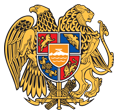 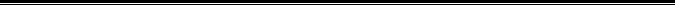 ԱՐՁԱՆԱԳՐՈՒԹՅՈՒՆ N 11
26 ԴԵԿՏԵՄԲԵՐԻ 2017թվական

ԱՎԱԳԱՆՈՒ ՀԵՐԹԱԿԱՆ ՆԻՍՏԻՀամայնքի ավագանու նիստին ներկա էին ավագանու բոլոր անդամներ:Համայնքի ղեկավարի հրավերով ավագանու նիստին մասնակցում էին`
Կարեն Օհանյան, Վարդան Գաբրիելյան, Նվարդ Սահակյան, Արամայիս Հարությունյան, Լուսինե Աստաբացյան, Վիտյա Ազատխանյան, Ռուբեն ԱթանեսյանՆիստը վարում էր  համայնքի ղեկավար` Դավիթ ՀամբարձումյանըՆիստը արձանագրում էր աշխատակազմի քարտուղար` Վարդան ԳաբրիելյանըԼսեցին
ԱՐԱՐԱՏԻ ՄԱՐԶԻ ՄԱՍԻՍ ՔԱՂԱՔԱՅԻՆ ՀԱՄԱՅՆՔԻ 2017 ԹՎԱԿԱՆԻ ՎԱՐՉԱԿԱՆ ԲՅՈՒՋԵՈՒՄ ՓՈՓՈԽՈՒԹՅՈՒՆ ԿԱՏԱՐԵԼՈՒ ՄԱՍԻՆ /Զեկ. ՆՎԱՐԴ ՍԱՀԱԿՅԱՆ/Ղեկավարվելով  «Տեղական  ինքնակառավարման մասին»  Հայաստանի Հանրապետության օրենքի 18-րդ հոդվածի 1-ին մասի 5-րդ կետի,  «Բյուջետային համակարգի մասին»  Հայաստանի   Հանրապետության օրենքի 33-րդ հոդվածի  4-րդ մասի   պահանջներով և հաշվի առնելով ֆինանսական բաժնի պետի հաղորդումը`  Մասիս քաղաքային համայնքի   ավագանին որոշում է ՝1.       2017 թ. վարչական  բյուջեի տեղական տուրքերից եկամուտները նվազեցնել  1410.8 հազար դրամով, այդ թվում`ա/ տեղական տուրքեր ոգելից խմիչքի և ծխախոտի արտադրանքի վաճառքի թույլտվության համար` 306.0 հազար դրամ,բ/ տեղական տուրքեր այլ արտաքին գովազդ տեղադրելու թույլտվության համար`1104.8 հազար դրամ:2.       2017 թվականի վարչական բյուջեի ծախսերը նվազեցնել համաձայն հավելվածի:Լսեցին
ՀԱՅԱՍՏԱՆԻ ՀԱՆՐԱՊԵՏՈՒԹՅԱՆ ԱՐԱՐԱՏԻ ՄԱՐԶԻ ՄԱՍԻՍ ՔԱՂԱՔԱՅԻՆ ՀԱՄԱՅՆՔԻ 2018 ԹՎԱԿԱՆԻ ԲՅՈՒՋԵՆ ՀԱՍՏԱՏԵԼՈՒ ՄԱՍԻՆ/Զեկ. ՆՎԱՐԴ ՍԱՀԱԿՅԱՆ/Ղեկավարվելով <<Տեղական ինքնակառավարման մասին>> Հայաստանի Հանրապետության օրենքի 18-րդ հոդվածի 5-րդ կետի, 83-րդ հոդվածի 2-րդ կետի և <<Բյուջետային համակարգի մասին>> Հայաստանի Հանրապետության օրենքի 32-րդ հոդվածի պահանջներով՝ավագանին որոշում է.1. Համայնքի 2018 թվականի համախմբված բյուջեն կազմում է՝ ա/ Եկամուտների գծով՝ 602762.4  հազար դրամ:բ/ Ծախսերի գծով՝ 602762.4  հազար դրամ:2. Հաստատել Մասիսի քաղաքային համայնքի 2018թ. վարչական բյուջեն՝ա/ Եկամուտների գծով՝ 566006.4 հազար դրամ:բ/ Ծախսերի գծով՝ 566006.4  հազար դրամ:Հաստատել Մասիսի քաղաքային համայնքի 2018թ. ֆոնդային բյուջեն՝ա/ Մուտքերի գծով՝ 36756.0  հազար դրամ:բ/ Ծախսերի գծով՝ 36756.0 հազար դրամ:3. Հաստատել  հատված 1-ով նախատեսված 2018թվականի համայնքի բյուջեի եկամուտները ըստ առանձին եկամտատեսակների համաձայն հավելված 1-ի:4. Հաստատել հատված 2-ով նախատեսված 2018թվականի համայնքի բյուջեի ծախսերը ըստ գործառական դասակարգման համաձայն հավելված 2-ի:5. Հաստատել հատված 3-ով նախատեսված 2018թվականի  համայնքի բյուջեի ծախսերը ըստ տնտեսագիտական դասակարգման համաձայն հավելված 3-ի:6. Հաստատել հատված 6-ով նախատեսվածհամայնքի բյուջեի ծախսերը ըստ գործառական և տնտեսագիտական դասակարգման համաձայն հավելված 4-ի:7. Սույն  որոշումը  ուժի մեջ է 2018 թվականի հունվարի  1-ից:Որոշումն ընդունված է. /կցվում է որոշում N 120-Ն/Լսեցին
ԱՐԱՐԱՏԻ ՄԱՐԶԻ ՄԱՍԻՍ ՔԱՂԱՔԱՅԻՆ ՀԱՄԱՅՆՔԻ 2018 ԹՎԱԿԱՆԻ ՎԱՐՉԱԿԱՆ ԲՅՈՒՋԵԻՑ ՀԱՄԱՅՆՔԱՅԻՆ ԵՆԹԱԿԱՅՈՒԹՅԱՆ ԿԱԶՄԱԿԵՐՊՈՒԹՅՈՒՆՆԵՐԻՆ ՏՐԱՄԱԴՐՎՈՂ ՍՈՒԲՍԻԴԻԱՅԻ ՉԱՓԵՐԻ ՄԱՍԻՆ /Զեկ. ՆՎԱՐԴ ՍԱՀԱԿՅԱՆ/      Ղեկավարվելով  «Տեղական  ինքնակառավարման մասին»  Հայաստանի Հանրապետության օրենքի 18-րդ հոդվածի 1-ին մասի 5-րդ կետի,  «Բյուջետային համակարգի մասին»  Հայաստանի   Հանրապետության օրենքի 33-րդ հոդվածի  4-րդ մասի   պահանջներով`  Մասիս քաղաքային համայնքի   ավագանին որոշում է ՝1.       Հաստատել Մասիս քաղաքային համայնքի 2018 թվականի վարչական բյուջեից համայնքային ենթակայության կազմակերպություններին տրամադրվող սուբսիդիայի չափերը համաձայն հավելվածի:2.       Համայնքային ենթակայության կազմակերպություններին տրամադրվող սուբսիդիայի տարեվերջի չօգտագործված 200.0 հազար դրամից ավել ազատ մնացորդը ենթակա է վերադարձման համայնքի բյուջե մինչև հաջորդող տարվա փետրվարի 1-ը:Որոշումն ընդունված է. /կցվում է որոշում N 121-Ն/Լսեցին
ՀՀ ԱՐԱՐԱՏԻ ՄԱՐԶԻ ՄԱՍԻՍ ՔԱՂԱՔԱՅԻՆ ՀԱՄԱՅՆՔԻ ,,ԱՐՄԵՆ ՆԱԶԱՐՅԱՆԻ ԱՆՎԱՆ ՄԱՆԿԱՊԱՏԱՆԵԿԱՆ ՄԱՐԶԱԴՊՐՈՑ,, ՀԱՄԱՅՆՔԱՅԻՆ ՈՉ ԱՌԵՎՏՐԱՅԻՆ ԿԱԶՄԱԿԵՐՊՈՒԹՅԱՆ ՀԱՍՏԻՔԱՑՈՒՑԱԿԸ, ՊԱՇՏՈՆԱՅԻՆ ԴՐՈՒՅՔԱՉԱՓԵՐԸ, ԱՇԽԱՏՈՂՆԵՐԻ ՔԱՆԱԿԸ, ԿԱՌՈՒՑՎԱԾՔԸ ՀԱՍՏԱՏԵԼՈՒ ԵՎ ՄԱՍԻՍ ՔԱՂԱՔԱՅԻՆ ՀԱՄԱՅՆՔԻ ԱՎԱԳԱՆՈՒ 2017 ԹՎԱԿԱՆԻ ՆՈՅԵՄԲԵՐԻ 17-Ի ԹԻՎ 102-Ա ՈՐՈՇՈՒՄԸ ՈՒԺԸ ԿՈՐՑՐԱԾ ՃԱՆԱՉԵԼՈՒ ՄԱՍԻՆ/Զեկ. ՌՈՒԲԵՆ ԱԹԱՆԵՍՅԱՆ/Ղեկավարվելով ,,Տեղական ինքնակառավարման մասին,, Հայաստանի Հանրապետության օրենքի 18-րդ հոդված 1-ին մասի 28-րդ կետի, ,,Իրավական ակտերի մասին,, ՀայաստանիՀանրապետությանօրենքի 72-րդ հոդվածի 1-ին մասի 1-ին կետի ,,բ,, ենթակետի պահանջներով, հիմք ընդունելով համայնքապետարանի աշխատակազմի գլխավոր մասնագետ Ռ.Աթանեսյանի զեկուցագիրը /մտից մատյանի՝ 20.12.2017թ. թիվ 114/ Մասիս քաղաքային  համայնքի ավագանին որոշում է.1. Հաստատել ՀՀ Արարատի մարզի Մասիսի քաղաքային համայնքի ,,Արմեն Նազարյանի անվան մանկապատանեկան մարզադպրոց,, համայնքային ոչ առևտրային կազմակերպության  հաստիքացուցակը, պաշտոնային դրույքաչափերը, աշխատողների քանակը և կառուցվածքը` համաձայն կցված 1 և 2 հավելվածների:2. Սույն որոշումը ուժի մեջ է մտնում 2018 թվականի հունվարի 1-ից:3. 2018 թվականի հունվարի 1-ից ուժը կորցրած ճանաչել Մասիս քաղաքային համայնքի ավագանու 2017 թվականի նոյեմբերի 28-ի ,,ՀՀ Արարատի մարզի Մասիս քաղաքային համայնքի ,,Արմեն Նազարյանի անվան մանկապատանեկան մարզադպրոց,, համայնքային ոչ առևտրային կազմակերպության հաստիքացուցակը, պաշտոնային դրույքաչափերը, աշխատողների քանակը, կառուցվածքը հաստատելու և Մասիս քաղաքային համայնքի ավագանու 2017 թվականի օգոստոսի 28-ի թիվ 68-Ա որոշումը ուժը կորցրած ճանաչելու մասին,, թիվ 102-Ա որոշումը:Լսեցին
ՀԱՅԱՍՏԱՆԻ ՀԱՆՐԱՊԵՏՈՒԹՅԱՆ ՄԱՍԻՍ ՔԱՂԱՔԱՅԻՆ ՀԱՄԱՅՆՔԻ ՍԵՓԱԿԱՆՈՒԹՅՈՒՆ ՀԱՆԴԻՍԱՑՈՂ ԳՅՈՒՂԱՏՆՏԵՍԱԿԱՆ ՆՇԱՆԱԿՈԻԹՅԱՆ 1.62661 ՀԱ 5-ՐԴ ԿԱՐԳԻ ՎԱՐԵԼԱՀՈՂԸ ՎԱՐՁԱԿԱԼՈՒԹՅԱՄԲ ՏՐԱՄԱԴՐԵԼՈՒ ԹՈՒՅԼՏՎՈՒԹՅՈՒՆ ՏԱԼՈՒ ՄԱՍԻՆ/Զեկ. ԱՐԱՄԱՅԻՍ ՀԱՐՈՒԹՅՈՒՆՅԱՆ/Ղեկավարվելով ,,Տեղական ինքնակառավարման մասին,, Հայաստանի Հանրապետության օրենքի 18-րդ հոդվածի 1-ին մասի 21-րդ կետի և Հայաստանի Հանրապետության հողային օրենսգրքի 76-րդ հոդվածի պահանջներով. Մասիս քաղաքային համայնքի ավագանին որոշում է՝ 1.Թույլատրել համայնքի ղեկավարին կազմակերպելու մրցույթ համայնքային սեփականություն հանդիսացող գյուղատնտեսական նշանակության 1.62661 հա 5-րդ կարգի վարելահողը /ծածկագիր՝ 03-003-0419-0002/ վարձակալությամբ տրամադրելու համար:
2.Տարեկան վարձավճարի մեկնարկային գին սահմանել ոչ պակաս հողի հարկի դրույքաչափը, որը կազմում է 9700 (ինը հազար յոթ հարյուր) ՀՀ դրամ: Որոշումն ընդունված է. /կցվում է որոշում N 123-Ա/Լսեցին
ՀԱՅԱՍՏԱՆԻ ՀԱՆՐԱՊԵՏՈՒԹՅԱՆ ՄԱՍԻՍ ՔԱՂԱՔԱՅԻՆ ՀԱՄԱՅՆՔԻ ՍԵՓԱԿԱՆՈՒԹՅՈՒՆ ՀԱՆԴԻՍԱՑՈՂ ԳՅՈՒՂԱՏՆՏԵՍԱԿԱՆ ՆՇԱՆԱԿՈՒԹՅԱՆ ՀՈՂԸ ԱՃՈՒՐԴ-ՎԱՃԱՌՔԻ ՄԻՋՈՑՈՎ ՕՏԱՐԵԼՈՒ ՄԱՍԻՆ /Զեկ. Արամայիս Հարությունյան/Ղեկավարվելով ,,Տեղական ինքնակառավարման մասին,, Հայաստանի Հանրապետության օրենքի 18-րդ հոդվածի 1-ին մասի 21-րդ կետի, Հայաստանի Հանրապետության հողային օրենսգրքի 67-րդ հոդվածի պահանջներով, հաշվի առնելով համայնքի ղեկավարի առաջարկությունը`  Մասիս քաղաքային համայնքի ավագանին որոշում է.1.Թույլատրել համայնքի ղեկավարին համայնքային սեփականություն հանդիսացող գյուղատնտեսական նշանակության 3.6559 հա խոտհարքը /ծածկագիր՝ 03-003-0418-0002/  աճուրդ վաճառքի միջոցով օտարելու կից ցուցակի համաձայն:
2.Հաստատել մեկնարկային գին տվյալ պահին գործող հողի կադաստրային արժեքի չափով:Որոշումն ընդունված է. /կցվում է որոշում N 124-Ա/Լսեցին
ԱՐԱՅԻԿ ՎԱՐԴԱՆՅԱՆԻՆ ԵՎ ԻՐ ԸՆՏԱՆԻՔԻՆ ՆՎԻՐԱՏՎՈՒԹՅԱՄԲ ԲՆԱԿԱՐԱՆ ՕՏԱՐԵԼՈՒ ՄԱՍԻՆ/Զեկ. ՎԻՏՅԱ ԱԶԱՏԽԱՆՅԱՆ/Ղեկավարվելով ,,Տեղական ինքնակառավարման մասին,, Հայաստանի Հանրապետության օրենքի 18-րդ հոդվածի 1-ին մասի 21-րդ կետի պահանջով, հաշվի առնելով, որ 1997 թ-ից ընտանիքը բնակվում է ք. Մասիս 3-րդ թաղ., 5-րդ շենք 16 բնակարան հասցեում, և ընդառաջելով Արայիկ Վաչագանի Վարդանյանի խնդրանքին /մտից մատյանի՝23.08/.2017թ. N330/՝ Մասիս քաղաքային համայնքի ավագանին որոշում է.1. Արայիկ Վաչագանի Վարդանյանին /ծնված՝ 17.01.1967թ, ն/ք 004203097/, կնոջը՝ Արաքսի Արամի Թաթոյանին/ ծնված՝ 00.00.1963թ. անձնագիր՝ AH0692951 տրված 13.11.2008թ. 044-ի կողմից/ և դստերը՝ Կարինե Արայիկի Վարդանյանին /ծնված՝ 11.02.1992թ. անձնագիր՝ AN0454505 տրված՝ 17.09.2011թ. 044-ի կողմից/ նվիրատվությամբ օտարել ք.Մասիս 3-րդ թաղ. 5-րդ շենք 16 բնակարան հասցեում գտնվող անշարժ գույքը / սեփ. վկայական՝ N03102017-03-0038, մակերեսը՝ 58.35 քմ/:
2.Փաստաթղթերի ձևակերպման ծախսերը թողնել Ա. Վարդանյանի վրա:
3.Նվիրատվությունից հետո բնակարանը հանել հաշվապահական հաշվեկշռից:Որոշումն ընդունված է. /կցվում է որոշում N 125-Ա/Լսեցին
ՀԱՅԱՍՏԱՆԻ ՀԱՆՐԱՊԵՏՈՒԹՅԱՆ ՄԱՍԻՍ ՔԱՂԱՔԱՅԻՆ ՀԱՄԱՅՆՔԻ ՍԵՓԱԿԱՆՈՒԹՅՈՒՆ ՀԱՆԴԻՍԱՑՈՂ ՀՈՂԸ ԱՃՈՒՐԴ-ՎԱՃԱՌՔԻ ՄԻՋՈՑՈՎ ՕՏԱՐԵԼՈՒ ՄԱՍԻՆ /Զեկ. ՎԻՏՅԱ ԱԶԱՏԽԱՆՅԱՆ/Ղեկավարվելով ,,Տեղական ինքնակառավարման մասին,, Հայաստանի Հանրապետության օրենքի 18-րդ հոդվածի 1-ին մասի 21-րդ կետի, Հայաստանի Հանրապետության հողային օրենսգրքի 67-րդ հոդվածի պահանջներով, հաշվի առնելով համայնքի ղեկավարի առաջարկությունը` Մասիս քաղաքային համայնքի ավագանին որոշում է.1.Թույլատրել համայնքի ղեկավարին համայնքային սեփականություն հանդիսացող բնակելի կառուցապատման 0.0006 հա հողը աճուրդ-վաճառքի միջոցով օտարելու` կից ցուցակի համաձայն:
2.Հաստատել մեկնարկային գին` տվյալ պահին գործող հողի կադաստրային արժեքի չափով:Որոշումն ընդունված է. /կցվում է որոշում N 126-Ա/Լսեցին
ԶԱՎԵՆ ԻՍԱԳՈՒԼՅԱՆԻՆ ՊԱՏԿԱՆՈՂ ԱՎՏՈՏՆԱԿԻ ԶԲԱՂԵՑՐԱԾ ՎԱՐՁԱԿԱԼԱԾ ՀՈՂԱՏԱՐԱԾՔԻ ՕՏԱՐՄԱՆ ԹՈՒՅԼՏՎՈՒԹՅՈՒՆ ՏԱԼՈՒ ՄԱՍԻՆ/Զեկ. ՎԻՏՅԱ ԱԶԱՏԽԱՆՅԱՆ/ Ղեկավարվելով ,,Տեղական ինքնակառավարման մասին,, Հայաստանի Հանրապետության օրենքի 18-րդ հոդվածի 1-ին մասի 21-րդ կետի, Հայաստանի Հանրապետության հողային օրենսգրքի 66-րդ հոդվածի պահանջներով և ընդառաջելով Զավեն Իսագուլյանի խնդրանքին` Մասիս քաղաքային համայնքի ավագանին որոշում է.1.ՀՀ Արարատի մարզ, ք. Մասիս, 3-րդ թաղ թիվ 9/35 հասցեով՝ Զավեն Իսագուլյանին պատկանող ավտոտնակի զբաղեցրած վարձակալած 27.6 քմ բնակավայրերի հողատարածքը  /ծածկագիր՝ 03-003-107-029/, որը չի գտնվում Հայաստանի Հանրապետության հողային օրենսգրքի 60-րդ հոդվածով սահմանված հողերի ցանկում, ուղղակի վաճառքով օտարել Զավեն Իսագուլյանին:
2.Հողամասի ուղղակի վաճառքի գինը կազմում է 81144 /ութսունմեկ հազար հարյուր քառասունչորս//1քմ-ի արժեքը 2940/ ՀՀ դրամ:Որոշումն ընդունված է. /կցվում է որոշում N 127-Ա/
Համայնքի ղեկավար

ԴԱՎԻԹ ՀԱՄԲԱՐՁՈՒՄՅԱՆ________________Նիստն արձանագրեց`  Վարդան Գաբրիելյանը _________________________________Կողմ-12Դեմ-0Ձեռնպահ-0Կողմ-12Դեմ-0Ձեռնպահ-0Կողմ-12Դեմ-0Ձեռնպահ-0Կողմ-12Դեմ-0Ձեռնպահ-0Կողմ-12Դեմ-0Ձեռնպահ-0Կողմ-12Դեմ-0Ձեռնպահ-0Կողմ-12Դեմ-0Ձեռնպահ-0 Ավագանու անդամներ